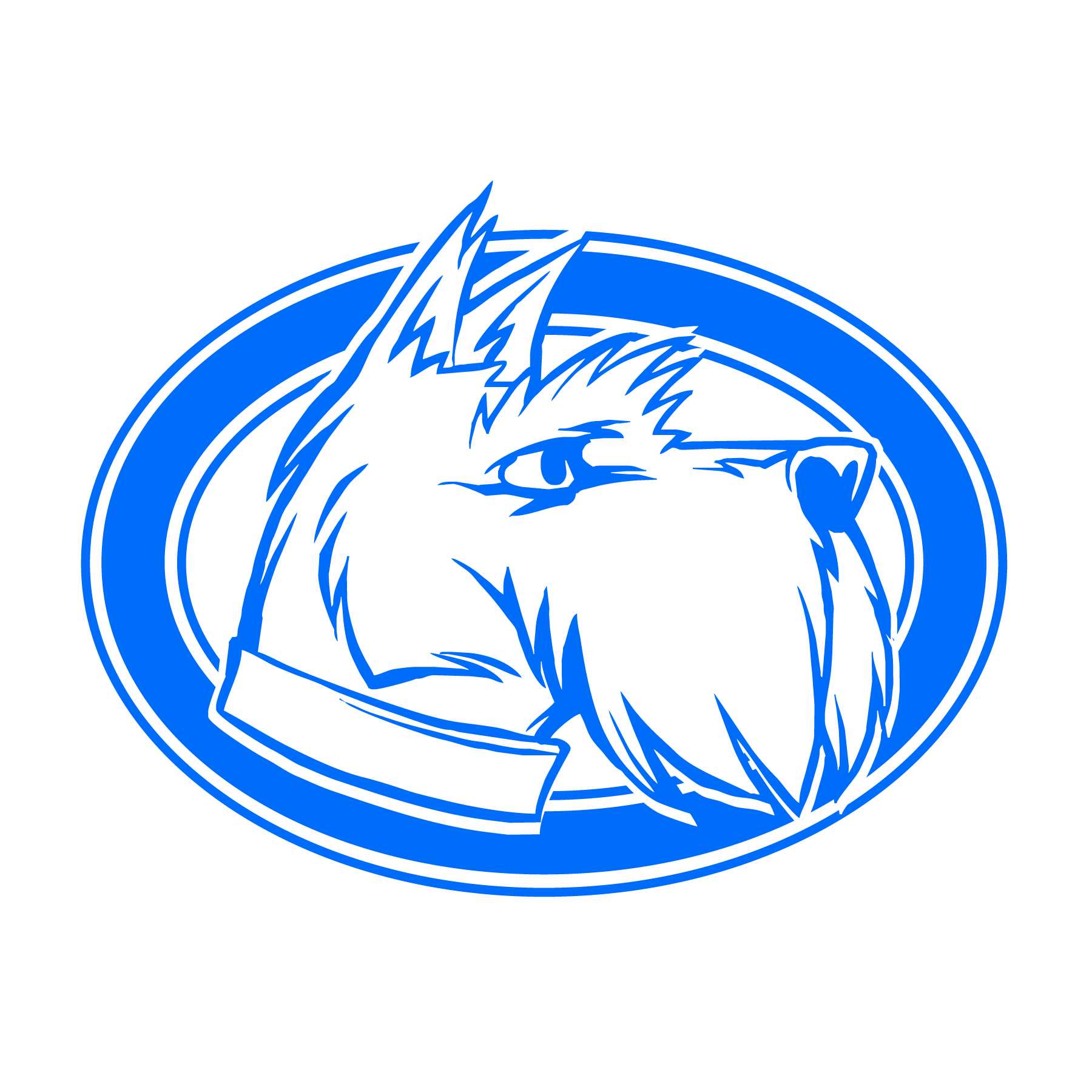 14th AnnualLady Scottie Golf InvitationalHosted by Glasgow High SchoolDate:		Monday, August 3rd, 2015Time:		9:00 am (CDT), Shotgun StartLocation:	Glasgow Golf and Country Club, Glasgow, KYEntry Fee:	$275 per team; $65 per individualMake checks payable to Lady Scottie GolfMail entry fee and registration form to:Kellie Lee1601 Columbia AveGlasgow KY 42141Field:		Limited to the first 20 teams or 100 total entriesPrizes:		Prizes will be given to top three teams and top 10 individuals		All-State points will be awardedInstructions:Driving range will open at approximately 7:30 (range balls provided)Coaches may check in starting at 7:30Coaches meeting at 8:15Players meeting at 8:45Shotgun start at 9:00Awards Ceremony at the conclusion of playLunch will be provided at the conclusion of playContact Information:		Kellie Lee		kellie.lee@glasgow.kyschools.us		School phone: 270-651-8801		Cell phone: 270-392-5386Please complete this form and mail with entry check14th AnnualLady Scottie Golf InvitationalHosted by Glasgow High SchoolSchool:											Coach Name:										School Phone:										Cell Phone:										Email:											Check One:		(  )  Team ($275)– Number of players  4 or 5			(  )  Individual ($65)